ÉLABORATION DE DOCUMENTS D’ORIENTATION ET D’INFORMATION – QUESTIONS POUR ADOPTION PAR LE CONSEIL EN 2020Document établi par le Bureau de l’UnionAvertissement : le présent document ne représente pas les principes ou les orientations de l’UPOVRÉSUMÉ	L’objet du présent document est de rendre compte des questions approuvées par le Comité technique (TC) à soumettre au Conseil pour adoption en 2020, sous réserve de l’approbation du CAJ.	Le TC est invité à :	a) 	noter que, sous réserve de l’accord du CAJ, les projets des documents TGP/5 Section 6/3, TGP/7/8, TGP/14/5, TGP/15/3 et TGP/0/12 seront présentés au Conseil pour adoption en 2020 ;	b)	noter que, sous réserve de l’accord du CAJ, un projet approuvé du document UPOV/EXN/DEN/1 sera présenté au Conseil pour adoption en 2020 ;	c)	examiner accepter la demande présentée par le TWV à sa cinquante-quatrième session, tendant à ne pas inclure de classe 205B dans le document UPOV/EXN/DEN/1 ;	d)	examiner la proposition tendant à inclure le proposer l’inclusion du logiciel “Off-type Calculator” (“calculateur de plantes hors type”) dans le document UPOV/INF/16/8, comme recommandé par le TWC et indiqué au paragraphe 48 du présent document ;	e)	examiner approuver le document UPOV/INF/16/9 Draft 12 ;	f)	noter que, sous réserve de l’accord du TC et du CAJ, un projet approuvé du document UPOV/INF/16/9 sera présenté au Conseil pour adoption en 2020 ;	g)	noter qu’aucun renseignement nouveau n’a été reçu des membres de l’Union en réponse à la circulaire E-20/031 les invitant à donner ou à actualiser les renseignements sur l’utilisation des logiciels mentionnés dans le document UPOV/INF/16/8 ;	h)	noter que le Conseil, à sa cinquante-troisième session ordinaire tenue à Genève le 1er novembre 2019, a adopté le document UPOV/INF/22/6 “Logiciels et équipements utilisés par les membres de l’Union” ;	i)	examiner approuver le document UPOV/INF/22/7 Draft 1 et/ou à solliciter des orientations supplémentaires à d’autres organes concernés (comme le CAJ et les TWP) ;  et	j)	noter que, sous réserve de l’accord du TC et du CAJ, un projet approuvé du document UPOV/INF/22/7 sera présenté au Conseil pour adoption en 2020.  	Le présent document est structuré comme suit :RÉSUMÉ	1Contexte	2DOCUMENTS TGP	3Document TGP/5 :  Expérience et coopération en matière d’examen DHS, Section 6 :  Rapport UPOV d’examen technique et Formulaire UPOV de description variétale (révision) (document TGP/5 :  Section 6/3 Draft 1)	3Document TGP/7 : Élaboration des principes directeurs d’examen (révision) (document TGP/7/8 Draft 1)	3Caractères applicables à certaines variétés seulement	3Présentation dans les principes directeurs d’examen de notes exhaustives sur les caractères quantitatifs	4Document TGP/14 :  Glossaire des termes utilisés dans les documents de l’UPOV (révision) (document TGP/14/5 Draft 1)	4Document TGP/15 :  Conseils en ce qui concerne l’utilisation des marqueurs biochimiques et moléculaires dans l’examen de la distinction, de l’homogénéité et de la stabilité (DHS) (révision) (document TGP/15/3 Draft 1)	4Document TGP/0 :  Liste des documents TGP et date de la version la plus récente de ces documents (révision) (document TGP/0/12 Draft 1)	5Matériel d’information	5Révision du document UPOV/INF/12 “Notes explicatives concernant les dénominations variétales en vertu de la Convention UPOV” (document UPOV/EXN/DEN)	5Faits nouveaux au sein du Groupe de travail technique sur les plantes potagères (TWV)	6Proposition	6Document UPOV/INF/16 :  Logiciels échangeables (révision) (document UPOV/INF/16/9 Draft 12)	6Adoption du document UPOV/INF/16/8	6Révision du document UPOV/INF/16/8	7Inclusion de nouveaux logiciels dans le document UPOV/INF/16	7Proposition :	7Invitation à donner des renseignements sur l’utilisation des logiciels figurant dans le document UPOV/INF/16	8UPOV/INF/22 :  Logiciels et équipements utilisés par les membres de l’Union (révision) (document UPOV/INF/22/7 Draft 1)	8Adoption du document UPOV/INF/22/6	8Révision du document UPOV/INF/22/6	9ANNEXE I : 	Révisions du document TGP/5, section 6ANNEXE II : 	Révisions du document TGP/7ANNEXE III : 	Révisions du document TGP/14ANNEXE IV : 	Révisions du document TGP/15	Les abréviations suivantes sont utilisées dans le présent document :CAJ : 	Comité administratif et juridiqueWG-DEN : 	Groupe de travail sur les dénominations variétalesTC : 	Comité techniqueTWC : 	Groupe de travail technique sur les systèmes d’automatisation et les programmes d’ordinateurTWV : 	Groupe de travail technique sur les plantes potagèresTC-EDC : 	Comité de rédaction élargiTWP : 	Groupe(s) de travail technique(s)Contexte	Le TC, sa cinquante-cinquième session tenue à Genève les 28 et 29 octobre 2019, et le CAJ, à sa soixante-seizième session tenue à Genève le 30 octobre 2019, ont donné leur aval au programme d’élaboration des documents TGP, tel qu’il figure dans les annexes respectives des documents TC/55/4 et CAJ/76/2, sous réserve de leurs conclusions à ces sessions (voir le paragraphe 176 du document TC/55/25 Corr. “Compte rendu” et le paragraphe 33 du document CAJ/76/9 “Compte rendu”).	Le TC a décidé d’étendre la portée du document “Documents TGP” à l’ensemble des documents d’information pertinents qui seront présentés lors de ses futures sessions (voir le paragraphe 177 du document TC/55/25 Corr. “Compte rendu”).	Les documents d’orientation et d’information approuvés sont publiés sur le site Web de l’UPOV à l’adresse http://www.upov.int/upov_collection/fr/.	Un aperçu général des documents d’orientation et d’information pertinents qui ont été élaborés ou sont en cours d’élaboration figure dans le document “Élaboration de documents d’orientation et d’information – éventuelles futures révisions”.DOCUMENTS TGP	Les révisions ci-après des documents TGP ont été approuvées par le Comité technique à sa cinquante-cinquième session et seront proposées pour adoption par le Conseil en 2020, sous réserve de l’approbation du CAJ.Document TGP/5 :  Expérience et coopération en matière d’examen DHS, Section 6 :  Rapport UPOV d’examen technique et Formulaire UPOV de description variétale (révision) (document TGP/5 :  Section 6/3 Draft 1)	À sa cinquante-cinquième session, le TC est convenu de proposer la révision du document TGP/5 :  Section 6 “Rapport UPOV d’examen technique et formulaire UPOV de description variétale”, consistant à inclure des orientations sur le but de la description variétale élaborée au moment de l’octroi du droit d’obtenteur et le statut de la description variétale initiale, au regard de la vérification de la conformité du matériel végétal à une variété protégée aux fins de l’application du droit d’obtenteur.  La proposition de révision du document TGP/5 :  Section 6, figure à l’annexe I du présent document (voir les paragraphes 231 et 232 du document TC/55/25 Corr. “Compte rendu”).	Les traductions en français, allemand et espagnol du texte anglais original ont été examinées par les membres concernés du comité de rédaction avant la présentation du projet de document TGP/5 :  Section 6, au Conseil.  Le document TGP/5 :  Section 6/3 Draft 1 contient les modifications approuvées par le TC figurant à l’annexe I du présent document (avec changements apparents), ainsi que les modifications d’ordre linguistique apportées par les membres concernés du comité de rédaction.	Sous réserve d’un accord sur un projet du document TGP/5 par le CAJ, sur la base du document TGP/5 :  Section 6/3 Draft 1, un projet approuvé du document TGP/5 :  Section 6/3 “TGP 5 :  Expérience et coopération en matière d’examen DHS;  Section 6 :  Rapport UPOV d’examen technique et Formulaire UPOV de description variétale” sera présenté au Conseil pour adoption en 2020.	Le TC est invité à noter que, sous réserve de l’accord du CAJ, un projet approuvé du document TGP/5 :  Section 6/3 “TGP/5 :  Expérience et coopération en matière d’examen DHS”, Section 6 :  “Rapport UPOV d’examen technique et Formulaire UPOV de description variétale” sera présenté au Conseil pour adoption en 2020.Document TGP/7 : Élaboration des principes directeurs d’examen (révision) (document TGP/7/8 Draft 1)Caractères applicables à certaines variétés seulement	À sa cinquante-cinquième session, le TC est convenu de modifier les conseils figurant dans la note indicative 18 (GN 18) du document TGP/7 afin de permettre l’exclusion d’un caractère de l’observation sur la base du niveau d’expression d’un caractère pseudo-qualitatif ou quantitatif précédent, comme indiqué à l’annexe II du présent document (voir les paragraphes 144 à 147 du document TC/55/25 Corr. “Compte rendu”).Présentation dans les principes directeurs d’examen de notes exhaustives sur les caractères quantitatifs	À sa cinquante-cinquième session, le TC a souscrit à la proposition de révision du document TGP/7 relative à la présentation de tous les niveaux d’expression concernant des caractères quantitatifs dans les principes directeurs d’examen (voir le paragraphe 172 du document TC/5/25 Corr. “Compte rendu”).	Les traductions en français, allemand et espagnol du texte anglais original ont été examinées par les membres concernés du comité de rédaction avant la présentation du projet de document TGP/8/7 au Conseil.  Le document TGP/7/8 Draft 1 contient les modifications approuvées par le TC figurant à l’annexe II du présent document (avec changements apparents), ainsi que les modifications d’ordre linguistique apportées par les membres concernés du comité de rédaction.	Sous réserve d’un accord sur un projet du document TGP/7 par le CAJ, sur la base du document TGP/7/8 Draft 1, un projet approuvé du document TGP/7/8 “Élaboration des principes directeurs d’examen” sera présenté au Conseil pour adoption en 2020.	Le TC est invité à noter que, sous réserve de l’accord du CAJ, un projet approuvé du document TGP/7/8 “Élaboration des principes directeurs d’examen” sera présenté au Conseil pour adoption en 2020.Document TGP/14 :  Glossaire des termes utilisés dans les documents de l’UPOV (révision) (document TGP/14/5 Draft 1)	À sa cinquante-cinquième session, le TC a décidé de réviser la liste des groupes de couleurs de l’UPOV contenue dans le document TGP/14 “Glossaire de termes utilisés dans les documents de l’UPOV” sur la base des groupes de couleurs figurant à l’annexe III du présent document (voir les paragraphes 157 à 160 du document TC/55/25 Corr. “Compte rendu”).	Le TC a décidé de réviser le document TGP/14 : section 2 :  sous-section 3 :  “Couleur” et l’annexe de la sous-section 3 : “Noms de couleur pour le code RHS des couleurs” afin de prendre en considération l’introduction de la liste révisée des groupes de couleurs de l’UPOV, comme indiqué à l’annexe III du présent document (voir le paragraphe 159 du document TC/55/25 Corr. “Compte rendu”).	Les traductions en français, allemand et espagnol du texte anglais original ont été examinées par les membres concernés du comité de rédaction avant la présentation du projet de document TGP/14/5 au Conseil.  Le document TGP/14/5 Draft 1 contient les modifications approuvées par le TC figurant à l’annexe III du présent document, ainsi que les modifications d’ordre linguistique apportées par les membres concernés du comité de rédaction.	Sous réserve d’un accord sur un projet du document TGP/14 par le CAJ, sur la base du document TGP/14/5 Draft 1, un projet approuvé du document TGP/14/5 “Glossaire des termes utilisés dans les documents de l’UPOV” sera présenté au Conseil pour adoption en 2020.	Le TC est invité à noter que, sous réserve de l’accord du CAJ, un projet approuvé du document TGP/14/5 “Glossaire des termes utilisés dans les documents de l’UPOV” sera présenté au Conseil pour adoption en 2020.Document TGP/15 :  Conseils en ce qui concerne l’utilisation des marqueurs biochimiques et moléculaires dans l’examen de la distinction, de l’homogénéité et de la stabilité (DHS) (révision) (document TGP/15/3 Draft 1)	À sa cinquante-cinquième session, le TC a décidé d’inclure un nouvel exemple dans le document TGP/15 afin d’illustrer le cas où le marqueur propre aux caractères ne fournit pas toutes les informations sur le niveau d’expression d’un caractère, comme indiqué à l’annexe IV du présent document (voir les paragraphes 161 à 165 du document TC/55/25 Corr. “Compte rendu”).	Le TC a noté que le nouvel exemple “Marqueur propre aux caractères contenant des informations incomplètes sur le niveau d’expression” deviendrait un deuxième exemple de modèle des “Marqueurs moléculaires propres aux caractères” dans le document TGP/15.	Le TC est convenu que le modèle “Sélection génétique de variétés voisines pour le premier cycle de végétation” devrait être présenté dans le document TGP/15 comme un deuxième exemple de modèle de “Combinaison de distances phénotypiques et moléculaires pour gérer des collections de variétés”.  Il a estimé qu’il conviendrait de revoir la terminologie relative aux différents “Modèles” dans le document.	Les traductions en français, allemand et espagnol du texte anglais original ont été examinées par les membres concernés du comité de rédaction avant la présentation du projet de document TGP/15/3 au Conseil.  Le document TGP/15/3 Draft 1 contient les modifications approuvées par le TC figurant à l’annexe IV du présent document, ainsi que les modifications d’ordre linguistique apportées par les membres concernés du comité de rédaction.	Sous réserve d’un accord sur un projet du document TGP/15 par le CAJ, sur la base du document TGP/15/3 Draft 1, un projet approuvé du document TGP/15/3 “Conseils en ce qui concerne l’utilisation des marqueurs biochimiques et moléculaires dans l’examen de la distinction, de l’homogénéité et de la stabilité (DHS)” sera présenté au Conseil pour adoption en 2020.	Le TC est invité à noter que, sous réserve de l’accord du CAJ, un projet approuvé du document TGP/15/3 “Conseils en ce qui concerne l’utilisation des marqueurs biochimiques et moléculaires dans l’examen de la distinction, de l’homogénéité et de la stabilité (DHS)" sera présenté au Conseil pour adoption en 2020.Document TGP/0 :  Liste des documents TGP et date de la version la plus récente de ces documents (révision) (document TGP/0/12 Draft 1)	Le TC est invité à noter que, parallèlement à l’adoption des documents TGP révisés, le Conseil sera invité en 2020 à adopter une version révisée du document TGP/0 “Liste des documents TGP et date de la version la plus récente de ces documents” (document TGP/0/11) sur la base du document TGP/0/12 Draft 1.	Le TC est invité à noter que, parallèlement à l’adoption des documents TGP révisés, le Conseil sera invité en 2020 à adopter une version révisée du document TGP/0 “Liste des documents TGP et date de la version la plus récente de ces documents” (document TGP/0/11) sur la base du document TGP/0/12 Draft 1.Matériel d’information	Les révisions ci-après du matériel d’information ont été approuvées par le Comité technique et seront proposées pour adoption par le Conseil en 2020, sous réserve de l’approbation du CAJ.Révision du document UPOV/INF/12 “Notes explicatives concernant les dénominations variétales en vertu de la Convention UPOV” (document UPOV/EXN/DEN)	À sa cinquante-cinquième session, le TC a pris note des observations formulées par les TWP à leurs sessions en 2019 et a approuvé la proposition de révision de la liste des classes dans le document UPOV/INF/12/5, comme suit :a)	division de la classe 205 actuelle (Cichorium et Lactuca) en deux nouvelles classes :Classe : Lactuca – Cichorium endivia (frisée et scarole), Cichorium intybus var. foliosum (endive/witloof et chicorées italiennes)Classe : Cichorium intybus var. sativum (chicorée industrielle)b)	ajout du genre Epichloe (anciennement Neotyphodium) à la classe 203 (Agrostis, Dactylis, Festuca, Festulolium, Lolium, Phalaris, Phleum et Poa).  	Sous réserve d’un accord sur un projet du document UPOV/EXN/DEN/1 par le CAJ, sur la base du document UPOV/EXN/DEN/1 Draft 4, un projet approuvé du document UPOV/EXN/DEN/1 “Notes explicatives sur les dénominations variétales selon la Convention UPOV” sera présenté au Conseil pour adoption en 2020.Faits nouveaux au sein du Groupe de travail technique sur les plantes potagères (TWV)	À sa cinquante-quatrième session tenue du 11 au 15 mai 2020, le TWV a noté que le TC, à sa cinquante-cinquième session, était convenu de proposer la révision de la liste des classes dans le document UPOV/INF/12/5 afin de supprimer la chicorée industrielle de la classe de dénomination 205, pour créer une nouvelle classe de dénomination 205B, comme suit (voir les paragraphes 65 à 67 du document TWV/54/9 “Report”) :	Le TWV a noté que la classe 205B séparait deux sous-espèces en différentes classes de dénomination :  la chicorée à feuilles (CICHO_INT_FOL) dans la classe 205 et la chicorée industrielle (CICHO_INT_SAT) dans la nouvelle classe 205B.  Le TWV est convenu qu’environ 1200 variétés assorties du code UPOV CICHO_INT dans la base de données PLUTO ne pouvaient être attribuées avec certitude à l’une ou l’autre de ces classes.	Le TWV a pris note des préoccupations exprimées par les participants et est convenu de ne pas soutenir à ce stade la proposition tendant à diviser la classe de dénomination 205.  Le TWV est convenu que la proposition tendant à ne pas inclure de classe 205B soit examinée par le TC en 2020.Proposition	Il est proposé que le TC examine la demande formulée par le TWV à sa cinquante-quatrième session tendant à ne pas diviser la classe 205.  Dans le cadre de l’examen par le CAJ en 2020 d’une version révisée du document UPOV/INF/12/5 “Notes explicatives concernant les dénominations variétales en vertu de la Convention UPOV” (document UPOV/EXN/DEN/1 Draft 4), le CAJ a été informé de la situation et de la proposition à cet égard (voir le document CAJ/77/3).	Le TC est invité à :	a)	noter que, sous réserve de l’accord du CAJ, un projet approuvé du document UPOV/EXN/DEN/1 sera présenté au Conseil pour adoption en 2020 et	b)	examiner accepter la demande formulée par le TWV à sa cinquante-quatrième session, tendant à ne pas inclure de classe 205B dans le document UPOV/EXN/DEN/1.Document UPOV/INF/16 :  Logiciels échangeables (révision) (document UPOV/INF/16/9 Draft 12)Adoption du document UPOV/INF/16/8	À sa cinquante-deuxième session ordinaire tenue à Genève le 2 novembre 2018, le Conseil a adopté une version révisée du document UPOV/INF/16 “Logiciels échangeables” (document UPOV/INF/16/8) sur la base du document UPOV/INF/16/8 Draft 1 (voir le paragraphe 20 du document C/52/20 “Compte rendu”).Révision du document UPOV/INF/16/8Inclusion de nouveaux logiciels dans le document UPOV/INF/16	La section 2 du document UPOV/INF/16 “Logiciels échangeables” est ainsi libellée :“2.	Procédure à suivre pour inclure des logiciels“Les logiciels qu’il est proposé d’inclure dans le document UPOV/INF/16 par les membres de l’Union sont tout d’abord soumis pour examen au Groupe de travail technique sur les systèmes d’automatisation et les programmes d’ordinateur (TWC).  En fonction des logiciels présentés et de l’expérience des membres de l’Union, le TWC formule une recommandation au Comité technique (TC) en ce qui concerne la mention éventuelle de ces logiciels dans le document UPOV/INF/16.  Si le TC et le Comité administratif et juridique (CAJ) formulent une recommandation positive, les logiciels seront mentionnés dans un projet de document UPOV/INF/16, qui sera examiné par le Conseil en vue de son adoption.  Le document UPOV/INF/16 est adopté par le Conseil.”Examen par le Groupe de travail technique sur les systèmes d’automatisation et les programmes d’ordinateur (TWC)	À sa trente-septième session tenue à Hangzhou (Chine) du 14 au 16 octobre 2019, le TWC a examiné le document TWC/37/5 intitulé “Risks associated with assessment of uniformity by off-types on the basis of more than one growing cycle” (Risques associés à l’évaluation de l’homogénéité au moyen des plantes hors-type sur la base de plusieurs cycles de croissance) (voir les paragraphes 11 à 15 du document TWC/37/12 “Report”).	Le TWC a assisté à une présentation intitulée “Assessing uniformity by off-types :  Calculator for number of off-types and risks”.  Une copie de cette présentation figure à l’annexe I du document TWC/37/5.	Le TWC a noté qu’un logiciel avait été développé dans Excel pour calculer le nombre de plantes hors-type et les risques associés à l’évaluation de l’homogénéité au moyen des plantes hors-type sur la base de plusieurs cycles de croissance, comme indiqué à l’annexe II du document TWC/37/5.	Le TWC s’est félicité de l’existence d’un logiciel permettant de déterminer le nombre maximum de plantes hors-type, à la fois lorsque la probabilité d’acceptation s’applique à chaque cycle séparément ou lors de l’examen sur deux cycles.	Le TWC est convenu de proposer l’ajout d’une phrase dans le document TGP/8 afin d’expliquer que le logiciel permettait de calculer le nombre de plantes hors-type pour une combinaison de cycles de croissance.	Le TWC est convenu de proposer le logiciel en téléchargement sur le site Web de l’UPOV.Proposition :	Comme suite à la recommandation formulée par le TWC à sa trente-septième session, il est proposé d’inclure les informations suivantes concernant le logiciel “Off-type Calculator” (“calculateur de plantes hors type”) dans le document UPOV/INF/16 :Catégorie :  “Conception des essais DHS et analyse des données”Nom du programme :  Off-type Calculator (“calculateur de plantes hors type”)Langage de programmation :  ExcelFonction (bref résumé) :  Ce programme permet de calculer le nombre maximal autorisé de plantes hors-type pour des examens sur un ou deux cycles, ainsi que les risques statistiques associés.Source et personnes à contacter :  par courrier électronique.  Adrian Roberts, a.roberts@bioss.ac.uk ou à l’adresse https://www.upov.int/edocs/mdocs/upov/en/twc_37/twc_37_5_annex_ii.xlsx	Sous réserve d’un accord sur un projet du document UPOV/INF/16/9 par le TC et le CAJ, sur la base du document UPOV/INF/16/9 Draft 12, un projet approuvé du document UPOV/INF/16/9 “Logiciels échangeables” sera présenté au Conseil pour adoption en 2020.	Le TC est invité à :	a) 	examiner la proposition relative à proposer l’inclusion du logiciel “Off-type Calculator” (“calculateur de plantes hors type”) dans le document UPOV/INF/16/8, tel que recommandé par le TWC et indiqué au paragraphe 48 du présent document,	b)	examiner approuver le document UPOV/INF/16/9 Draft 12 et	c)	noter que, sous réserve de l’accord du TC et du CAJ, un projet approuvé du document UPOV/INF/16/9 sera présenté au Conseil pour adoption en 2020.Invitation à donner des renseignements sur l’utilisation des logiciels figurant dans le document UPOV/INF/16	La section 4 du document UPOV/INF/16 “Logiciels échangeables” est ainsi libellée :“4.	Renseignements sur l’utilisation des logiciels par les membres de l’Union“4.1	Une circulaire est diffusée aux membres de l’Union chaque année, en vue de les inviter à donner des renseignements sur leur utilisation des logiciels figurant dans le document UPOV/INF/16.“4.2	Les renseignements sur l’utilisation des logiciels par les membres de l’Union sont indiqués dans les colonnes ‘Membre(s) de l’UPOV utilisant le logiciel’ et ‘Application par l’(les) utilisateur(s)’.  En ce qui concerne la colonne ‘Application par l’(les) utilisateur(s)’, les membres de l’Union peuvent indiquer, par exemple, les cultures ou les types de cultures pour lesquels les logiciels sont utilisés.”	Le 14 avril 2020, le Bureau de l’Union a diffusé la circulaire E-20/031 aux personnes désignées par les membres de l’Union faisant partie du TC, en vue de les inviter à donner ou à actualiser les renseignements sur l’utilisation des logiciels mentionnés dans le document UPOV/INF/16.	Aucun renseignement nouveau n’a été reçu des membres de l’Union en réponse à la circulaire E-20/031.	Le TC est invité à noter qu’aucun renseignement nouveau n’a été reçu des membres de l’Union en réponse à la circulaire E-20/031 les invitant à donner ou à actualiser les renseignements sur l’utilisation des logiciels mentionnés dans le document UPOV/INF/16/8. UPOV/INF/22 :  Logiciels et équipements utilisés par les membres de l’Union (révision) (document UPOV/INF/22/7 Draft 1)Adoption du document UPOV/INF/22/6	À sa cinquante-troisième session ordinaire tenue à Genève le 1 novembre 2019, le Conseil a adopté la version révisée du document UPOV/INF/22 “Logiciels et équipements utilisés par les membres de l’Union” (document UPOV/INF/22/6), sur la base du document UPOV/INF/22/6 Draft 1 (voir le paragraphe 34 du document C/53/15 “Compte rendu”).Révision du document UPOV/INF/22/6Logiciels à inclure	La procédure d’examen des logiciels et des équipements qu’il est proposé d’inclure dans le document UPOV/INF/22 est décrite comme suit dans le document UPOV/INF/22/6 :“2.1.	Les logiciels/équipements qu’il est proposé d’inclure dans le présent document par les membres de l’Union sont, dans un premier temps, présentés au comité Technique (TC).“2.2	Le TC décidera s’il convient de :proposer d’inclure les renseignements dans le document;solliciter des orientations supplémentaires à d’autres organes concernés (comme le Comité administratif et juridique (CAJ) et les groupes de travail technique (TWP) par exemple);  ouproposer de ne pas inclure les renseignements dans le document.“2.3	Au cas où le TC et, ultérieurement, le CAJ font une recommandation positive, la liste des logiciels/équipements sera incorporée dans un projet du document, pour adoption éventuelle par le Conseil.”[…]“4.1	Une circulaire est diffusée aux membres de l’Union chaque année, en vue de les inviter à donner des renseignements sur leur utilisation des logiciels/équipements figurant dans le présent document.”	Le 14 avril 2020, le Bureau de l’Union a diffusé la circulaire E-20/031 aux personnes désignées par les membres de l’Union faisant partie du TC, en vue de les inviter à donner ou à actualiser les renseignements sur le document UPOV/INF/22.	Les renseignements reçus de la Lituanie et de l’Uruguay en réponse à la circulaire E-20/031 figurent dans le document UPOV/INF/22/7 Draft 1.	Le TC sera invité à examiner le document UPOV/INF/22/7 Draft 1 et/ou à solliciter des orientations supplémentaires auprès d’autres organes concernés (soit le CAJ et les TWP).	Sous réserve d’un accord sur un projet du document UPOV/INF/22/7 par le TC et le CAJ, sur la base du document UPOV/INF/22/7 Draft 1, un projet approuvé du document UPOV/INF/22/7 “Logiciels et équipements utilisés par les membres de l’Union” sera présenté au Conseil pour adoption en 2020.	Le TC est invité à :	a) noter que le Conseil, à sa cinquante-troisième session ordinaire tenue à Genève le 1er novembre 2019, a adopté le document UPOV/INF/22/6 “Logiciels et équipements utilisés par les membres de l’Union”,	b)	examiner approuver le document UPOV/INF/22/7 Draft 1 et/ou à solliciter des orientations supplémentaires auprès d’autres organes concernés (soit le CAJ et les TWP) et	c)	noter que, sous réserve de l’accord du TC et du CAJ, un projet approuvé du document UPOV/INF/22/7 sera présenté au Conseil pour adoption en 2020.[Les annexes suivent]RÉVISION DU DOCUMENT TGP/5, Section 6 
“Rapport UPOV d'examen technique et Formulaire UPOV de description variétale”Le TC, à sa cinquante-cinquième session, a examiné le document TC/55/11 (voir le document TC/55/25 “Report”, paragraphes 231 et 232).Le TC est convenu qu’une version révisée du document TGP/5 “Expérience et coopération en matière d'examen DHS”, Section 6 “Rapport UPOV d'examen technique et formulaire UPOV de description variétale” devrait être soumise au Conseil pour adoption à sa cinquante-quatrième session ordinaire, prévue à Genève le 30 octobre 2020, sous réserve de l’approbation du CAJ à sa soixante-dix-septième session, prévue à Genève le 28 octobre 2020 (le texte biffé en surbrillance a été supprimé et le texte souligné en surbrillance a été ajouté) :[…]FORMULAIRE UPOV DE DESCRIPTION VARIÉTALE[…]16.	Variétés voisines et différences par rapport à ces variétés :1)	Au cas où les niveaux d’expression des deux variétés seraient identiques, prière d’indiquer l’amplitude de la différence.2)	Le niveau d’expression de la variété candidate et de la ou des variété(s) voisine(s) correspond à l’examen DHS conduit à la station d’examen, au lieu d’examen et à la période d’examen indiqués sous les numéros 11 et 12.17.	Renseignements complémentaires :	a)	Données additionnelles :	b)	Photographie (le cas échéant)	c)	Version du code RHS des couleurs utilisée (le cas échéant)		d)	Observations :18.	Notes explicatives à l’Annexe : FORMULAIRE UPOV DE DESCRIPTION VARIÉTALE	a)	Généralités (Annexe : Formulaire UPOV de description variétale)i)	But de la description variétale initialeLe but de la description variétale élaborée au moment de l’octroi du droit d’obtenteur (description variétale initiale) pourrait être résumé comme suit :a)	décrire les caractères de la variété;  etb)	identifier les variétés similaires et les différences de ces variétés, et en dresser la liste;avec les informations sur la base pour a) et b), à savoir :▪	Date et référence du document contenant les principes directeurs d’examen de l’UPOV;▪	Date et référence des principes directeurs du service ayant établi le rapport d’examen;▪	Service ayant établi le rapport d’examen;▪	Station(s) et lieu(x) d’examen;▪	Période d’examen;▪	Date et lieu de publication du document;▪	Groupe : (tableau : caractères;  niveaux d’expression;  note;  remarques);▪	Renseignements complémentaires :	a)	Données additionnelles	b)	Photographie (selon qu’il convient)	c)	Version du code RHS des couleurs utilisée (selon qu’il convient)	d)	Remarques.ii)	Le statut de la description variétale initiale au regard de la défense des droits d’obtenteurLe document UPOV/EXN/ENF/1 “Notes explicatives sur la défense des droits d’obtenteur selon la Convention UPOV” explique ce qui suit :“SECTION II : Quelques mesures possibles pour la défense des droits d’obtenteur“S’il est vrai que la Convention UPOV exige des membres de l’Union que ceux-ci prévoient les recours légaux appropriés permettant de défendre efficacement les droits d’obtenteur, il n’en reste pas moins que c’est aux obtenteurs qu’il incombe de défendre leurs droits.”En ce qui concerne la vérification du matériel végétal d’une variété protégée aux fins de la défense du droit d’obtenteur, il convient de rappeler que la description des caractères de la variété et la base de la distinction de la variété la plus semblable sont liées aux circonstances de l’examen DHS, à savoir :Date et référence du document contenant les principes directeurs d’examen de l’UPOV;Date ou référence des principes directeurs du service ayant établi le rapport d’examen;Service ayant établi le rapport d’examen;Station(s) et lieu(x) d’examen;Période d’examen;Date et lieu de publication du document;Groupe : (tableau : caractères;  niveaux d’expression;  note;  remarques).Renseignements complémentaires :	a)	Données additionnelles	b)	Photographie (selon qu’il convient)	c)	Version du code RHS des couleurs utilisée (selon qu’il convient)	d)	Remarquesiii)	Modification de la description variétale initialeLe document TGP/4 “Constitution et maintien des collections de variétés” explique à la section 3.1.1 ce qui suit :“Au sujet des descriptions établies d’après les principes directeurs d’examen de l’UPOV pertinents, il est important de noter que ceux-ci peuvent être révisés (voir document TGP/7), ce qui peut déboucher sur l’introduction de nouveaux caractères dans le tableau des caractères et la suppression d’autres.  Il est en outre possible de modifier les niveaux d’expression d’un caractère.  Il se peut donc que des descriptions établies à partir de versions des principes directeurs d’examen de l’UPOV différentes pour une même espèce ou un même sous-ensemble d’espèces ne soient pas complètement compatibles.  Dans ce cas, les descriptions doivent être harmonisées, autant que faire se peut.”Dans certains membres de l’Union, la description variétale initiale peut être modifiée afin de l’adapter pour la rendre comparable aux descriptions d’autres variétés, produites dans des circonstances différentes.  Dans pareils cas, toutes les parties prenantes doivent être informées.Les services d’examen peuvent actualiser leurs données relatives aux variétés pour tenir compte de l’évolution des principes directeurs d’examen.  Ces actualisations ont un but pratique et n’ont pas d’incidence sur la description variétale initiale.iv)	Numéro de référence du service ayant établi le rapport d’examenLe numéro de référence attribué par le service qui a établi le rapport d’examen doit être indiqué sur chaque page du rapport.b)	Ad numéro 14 (Annexe : Formulaire UPOV de description variétale)Seuls doivent être indiqués les renseignements concernant le groupe auquel la variété appartient ou ceux concernant les groupements établis en fonction d’éléments autres que les caractères énumérés sous le numéro l5.  Les groupements établis en fonction des caractères mentionnés sous le numéro 15 doivent être signalés uniquement au moyen de la lettre “G” placée devant le numéro du caractère correspondant.c)	Ad numéro 15 (Annexe : Formulaire UPOV de description variétale)	i)	Tous les caractères inclus dans les principes directeurs d’examen de l’UPOV doivent être reproduits, même ceux qui sont sans objet et ceux qui ne sont pas observés.  La mention “sans objet” désignera les premiers et la mention “non observé”, les seconds.	ii)	Les astérisques figurant dans les principes directeurs d’examen de l’UPOV doivent être reproduits dans le formulaire.	iii)	Les caractères supplémentaires utilisés dans le cadre des principes directeurs du service chargé d’établir le rapport d’examen ne doivent pas figurer après les caractères utilisés dans le cadre des principes directeurs de l’UPOV mais dans l’ordre des principes de l’UPOV, étant donné que le formulaire restera réservé surtout à l’usage de ce service.  Il est inutile de les distinguer à l’aide d’un signe particulier, le numéro du service ayant établi le rapport d’examen étant suffisant à cet effet.	iv)	La liste ne comporte qu’une petite colonne pour de brèves remarques ou pour un renvoi à des remarques plus longues qui doivent figurer en notes de bas de page.d)	Ad numéro 16 (Annexe : Formulaire UPOV de description variétale)Seuls les caractères dont les différences sont suffisantes pour établir la distinction doivent être indiqués.  Les renseignements concernant les différences entre deux variétés doivent toujours reprendre les niveaux d’expression et les notes correspondantes pour les deux variétés, présentés, si possible, en colonnes si un plus grand nombre de variétés sont mentionnées.[L’annexe II suit]RÉVISION DU DOCUMENT TGP/7 
“ÉLABORATION DES PRINCIPES DIRECTEURS D’EXAMEN”Le TC est convenu qu’une version révisée du document TGP/7 “Élaboration des principes directeurs d’examen” devrait être soumise au Conseil pour adoption à sa cinquante-quatrième session ordinaire, prévue à Genève le 30 octobre 2020, sous réserve de l’approbation du CAJ à sa soixante-dix-septième session, prévue à Genève le 28 octobre 2020 (le texte biffé en surbrillance a été supprimé et le texte souligné en surbrillance a été ajouté) :Caractères applicables à certaines variétés seulementLe TC, à sa cinquante-cinquième session, est convenu de modifier comme suit les orientations figurant dans la note indicative 18 (GN 18) du document TGP/7 :3.	Caractères applicables à certaines variétés seulementDans certains cas, le niveau d’expression d’un caractère qualitatif précédent fait qu’un caractère donné ne s’applique pas à un caractère ultérieur;  par exemple, il ne serait pas possible de décrire la forme des lobes des feuilles d’une variété dont les feuilles ne possèdent pas de lobes.Dans les cas où ce n’est pas évident, ou lorsque les caractères sont séparés dans le tableau des caractères, la désignation du caractère suivant est précédée d’une mention soulignée des types de variétés auxquels elle s’applique, sur la base du caractère précédent.Les exemples ci-après expliquent comment la méthode peut être utilisée pour les caractères qualitatif (QL), pseudo-qualitatif (PG) et quantitatif (QN) d’une manière qui ne présente pas de risque pour les décisions sur la distinction(QL)	Fleur : type : simple (1);  double (2)(PQ)	Variétés à type de fleur simple seulement : Fleur : forme(PQ)	Capitule : type : simple (1);  semi-double (2);  double à œil de marguerite (3);  double (4)(QN)	Variété à type de capitule double à œil de marguerite ou double seulement : Capitule : hauteur : court (3);  moyen (5);  haut (7)(PQ)	Plante : formation d’une pomme : absente (1);  ouverte (2);  fermée (3)(QN)	Variétés avec formation d’une pomme ouverte ou fermée seulement : Époque de formation de la pomme : très précoce (1);  précoce (3);  moyenne (5);  tardive (7);  très tardive (9)(QN)	Pilosité : absente ou très faible (1)(PQ)	Variétés avec pilosité autre qu’absente ou très faible seulement (1) : Pilosité : couleurL’exclusion des caractères de l’observation sur la base d’un caractère pseudo-qualitatif (PQ) ou quantitatif (QN) précédent dans certaines circonstances doit être appliquée avec prudence, compte tenu des conséquences pour l’examen de la distinction.Présentation dans les principes directeurs d’examen de notes exhaustives sur les caractères quantitatifsLe TC, à sa cinquante-cinquième session, a examiné les documents TC/55/4 et TC/55/4 Add., et a souscrit à la proposition de révision du document TGP/7 relative à la présentation de tous les niveaux d’expression concernant des caractères quantitatifs dans les principes directeurs d’examen (voir le document TC/55/25 “Compte rendu”, paragraphe 172).  Extrait de l’ANNEXE 1:  STRUCTURE DES PRINCIPES DIRECTEURS D’EXAMEN ET TEXTE STANDARD GÉNÉRAL6.2	Niveaux d’expression et notes correspondantes6.2.1	Des niveaux d’expression sont indiqués pour chaque caractère afin de définir le caractère et d’harmoniser les descriptions.  Pour faciliter la consignation des données ainsi que l’établissement et l’échange des descriptions, à chaque niveau d’expression est attribuée une note exprimée par un chiffre.6.2.2	Dans le cas de caractères qualitatifs et pseudo-qualitatifs (voir le chapitre 6.3), tous Tous les niveaux d’expression pertinents sont présentés dans le caractère.  Toutefois, dans le cas de caractères quantitatifs ayant cinq niveaux ou davantage, une échelle abrégée peut être utilisée afin de réduire la taille du tableau des caractères.  Par exemple, dans le cas d’un caractère quantitatif comprenant neuf niveaux d’expression, la présentation des niveaux d’expression dans les principes directeurs d’examen peut être abrégée de la manière suivante : Toutefois, il convient de noter que les neuf niveaux d’expression ci-après existent pour décrire les variétés et qu’ils doivent être utilisés selon que de besoin :6.2.3	Des précisions concernant la présentation des niveaux d’expression et des notes figurent dans le document TGP/7 “Élaboration des principes directeurs d’examen”.Extrait de l’ANNEXE 3:  NOTES INDICATIVES (GN)GN 20	(Chapitre 7) – Présentation des caractères : niveaux d’expression selon le type d’expression d’un caractère[…]3.3	Échelle “1 à 9”3.3.1	Introduction[…]3.3.1.3	Toutefois, il n’est pas nécessaire d’indiquer les neuf niveaux dans le tableau des caractères, les versions abrégées qui suivent étant, en général, plus appropriées :3.3.1.4 3.3.1.3	[xxx]3.3.2	Libellé des niveaux[…]3.3.2.2.1	[xxx]3.4	Échelle “1 à 5”L’échelle allant de 1 à 5 est souvent utilisée lorsque la gamme des expressions d’un caractère est physiquement limitée aux deux extrémités et qu’il n’y a pas lieu de diviser l’expression en plus de trois niveaux intermédiaires.  Par exemple :Le libellé des niveaux 2 et 4 est formulé de la même manière que celui des niveaux pairs dans l’échelle allant de 1 à 9 (voir la section 3.3.2.1.2).GN 25	(Chapitre 7) – Recommandations relatives à la conduite de l’examen[…]2.	Les exemples ci-après sont destinés à illustrer les moyens d’examiner la méthode d’observation de caractères tels que l’époque de floraison et le dénombrement.a)	Époque de floraison[L’annexe III suit]RÉVISION DU DOCUMENT TGP/14 
“GLOSSAIRE DE TERMES UTILISÉS DANS LES DOCUMENTS DE L'UPOV”Le TC est convenu qu’une version révisée du document TGP/14 “Glossaire de termes utilisés dans les documents de l'UPOV” devrait être soumise au Conseil pour adoption à sa cinquante-quatrième session ordinaire, prévue à Genève le 30 octobre 2020, sous réserve de l’approbation du CAJ à sa soixante-dix-septième session, prévue à Genève le 28 octobre 2020 (le texte biffé en surbrillance a été supprimé et le texte souligné en surbrillance a été ajouté) :Extrait du document TGP/14, section 2, sous-section 3 “Couleur”2.2.4	Code de couleursLorsqu’il est nécessaire d’utiliser un code de couleurs pour qualifier une couleur, l’UPOV utilise le code de couleurs de la Société royale d’horticulture (RHS), le “code RHS des couleurs”, en raison de sa diffusion mondiale.  Il existe cinq six éditions de ce code de couleurs : celles de 1966, 1986, 1995, 2001, et 2007 et 2015.  Depuis 2005, un “mini code RHS des couleurs” a été publié par le Flower Council Holland (Office hollandais des fleurs) et est également souvent utilisé par les obtenteurs.  D’autres codes de couleurs peuvent également convenir.[…]En cas d’utilisation du code RHS des couleurs, le numéro de référence de la couleur RHS, le nom de la couleur UPOV et l’édition du code doivent être mentionnés dans la description variétale.  Une proposition sur les noms de couleur est présentée Des informations sur les noms de couleur de l’UPOV figurent à l’ANNEXE aux Annexes I et II de la sous-section 3 du présent document.Extrait du document TGP/14, section 2, sous-section 3: Couleur:  5.  Bibliographie5.	BIBLIOGRAPHIERHS Colour Chart, 2007 2015, Royal Horticultural Society, London, UK (www.rhs.org.uk)Extrait du document TGP/14, section 2, sous-section 3: Couleur:  ANNEXES I ET IIANNEXE I

NOMS DE COULEUR AUX FINS DE LA SIXIÈME ÉDITION (2015) DU CODE RHS DES COULEURS1.	Introduction1.1	Lorsqu’on utilise le code RHS des couleurs, la description variétale doit contenir à la fois le numéro de référence du code RHS des couleurs et le nom de la couleur.  Le présent document a pour objet d’harmoniser les noms de couleur des descriptions variétales.1.2	Le tableau ci-dessous présente les “groupes” existants pour la sixième édition du code RHS des couleurs :1.2 3	Dans les éditions une à cinq (1966 à 2007), Lle Le code RHS des couleurs contient contenait jusqu’à 896 couleurs différentes, divisées en 23 “groupes” nommant les couleurs.  Toutefois, aux fins de l’UPOV, ce groupement initial semble ne pas permettre de nommer avec suffisamment de précision les couleurs pour les descriptions variétales.  Par conséquent, l’UPOV a recensé 50 ses propres “groupes” de noms de couleurs qui sont présentés dans le présent document.1.4	Dans la sixième édition (2015) du code RHS des couleurs, pour la première fois, chaque tache a un nom de couleur.  Cependant, ces noms de couleur ne traduisent pas toujours la similarité des taches en termes de couleur, donc il ne semble pas judicieux d’utiliser ces noms dans le cadre de l’UPOV.1.5	Sur la base de la sixième édition (2015) du code RHS des couleurs, l’UPOV a identifié 73 “groupes” de couleur qui sont présentés dans ce document.  Pour la dénomination du code RHS des couleurs dans les éditions une à cinq (1966 à 2007), voir l’annexe II de la sous-section 3 de ce document.  Il est important de noter que ces “groupes” de couleurs n’ont pas été créés aux fins du groupement des variétés pour les essais aux fins de l’examen DHS et ne doivent pas être utilisés à ces fins.  Le document TGP/9/1 “Examen de la distinction” contient des informations sur le groupement des variétés aux fins de l’examen DHS.1.3 6	Les noms utilisés pour les 50 73 groupes de couleurs de l’UPOV se composent de la [couleur pure]/[teinte] (p. ex. : jaune, orange, rouge), d’une combinaison de deux [couleurs pures]/[teintes] (p. ex. : orange jaune, rose orangé, pourpre), ou d’une combinaison de [couleurs pures]/[teintes] “pâles/claires” ou “foncées” (p. ex. : jaune clair, rouge rosé foncé).“1.4	Les noms de couleur dans le présent document peuvent être utilisés pour différentes éditions du code RHS des couleurs.  L’édition de 1986 du code a été utilisée pour le groupement et la désignation initiaux.  Dans l’édition de 1995, aucun nouveau code n’a été ajouté.  Les codes supplémentaires de l’édition de 2001 (signalés par un “N”) et de l’édition de 2007 (signalés par un “NN”) ont été incorporés dans les groupes existants.”2.	Exemple d’utilisation des noms de couleur de l’UPOV dans une description variétaleLorsque, dans les principes directeurs d’examen, un caractère est décrit à l’aide du code RHS des couleurs, il n’est pas évident de connaître la couleur de la partie de la plante parce qu’on ne demande d’indiquer que le numéro de référence du code RHS des couleurs, p. ex. :Fleur : couleur principale de la face supérieure
Code RHS des couleurs (indiquer le numéro de référence)2.2	Aux fins de la description variétale, il est utile de convertir le numéro du code RHS des couleurs en un nom de couleur et de mettre ce nom dans la colonne “niveau d’expression”.  Le nom de la couleur se trouve dans l’appendice du présent document l’appendice I de l’annexe I dans lequel les couleurs RHS sont énumérées en fonction du groupe de couleurs de l’UPOV auquel elles appartiennent : p. ex. : RHS 46C appartient au groupe 21 35 “rouge moyen”, RHS N 74B appartient au groupe 27 42 “pourpre moyen” et RHS N 57A appartient au groupe 23 37 “rouge-pourpre moyen”.Exemple :2.3	Partie d’une description variétale pour l’impatiente de Nouvelle-Guinée (TG/196/1)3.	Groupes de couleur UPOV (sixième édition (2015) du code RHS des couleurs)3.1	Les 50 73 groupes de couleur UPOV sont les suivants :3.2	Les appendices du présent document de l’annexe I répartissent comme suit les couleurs de la sixième édition (2015) du code RHS des couleurs entre les groupes de couleurs de l’UPOV appropriés :Appendice I : 		Attribution des groupes de couleurs de l’UPOV à chaque couleur du code RHS des couleurs dans l’ordre des numéros de référence RHS Groupes de couleurs de l’UPOV selon les numéros de référence du code RHS des couleurs (édition 2015)Appendice II : 	Couleurs RHS contenues dans chaque groupe de couleurs de l’UPOV (sixième édition (2015) du code RHS des couleurs)3.3	L’annexe II présente les groupes de couleurs de l’UPOV attribués aux éditions antérieures du code RHS des couleurs (1986, 1995, 2001 et 2007).  Les appendices de l’annexe II répartissent les couleurs des éditions antérieures du code RHS des couleurs comme suit :Appendice I:	Groupes de couleurs de l’UPOV selon les numéros de référence des éditions antérieures du code RHS des couleurs (éditions 1986, 1995, 2001 et 2007)Appendice II:	Couleurs RHS contenues dans chaque groupe de couleurs de l’UPOV (éditions 1986, 1995, 2001 et 2007 du code RHS des couleurs) [L’annexe IV suit]RÉVISION DU DOCUMENT TGP/15 
“CONSEILS EN CE QUI CONCERNE L'UTILISATION DES MARQUEURS BIOCHIMIQUES ET MOLÉCULAIRES DANS L'EXAMEN DE LA DISTINCTION, DE L'HOMOGÉNÉITÉ ET DE LA STABILITÉ (DHS)”Le TC, à sa cinquante-cinquième session, a décidé qu’un nouvel exemple “Marqueur propre aux caractères contenant des informations incomplètes sur le niveau d’expression” devrait être inclus dans le document TGP/15, tel que modifié par le TC-EDC, et a noté que le nouvel exemple deviendrait un deuxième exemple du modèle des “Marqueurs moléculaires propres aux caractères” dans le document TGP/15.Le TC est convenu que le modèle “Sélection génétique de variétés voisines pour le premier cycle de végétation” devrait être présenté dans le document TGP/15 comme un deuxième exemple du modèle de “Combinaison de distances phénotypiques et moléculaires pour gérer des collections de variétés”. Il a estimé qu’il convenait de revoir la terminologie relative aux différents “Modèles” dans le document (voir le document TC/55/25 “Compte rendu”, paragraphes 163 à 165).Sur la base de ce qui précède, le TC est convenu qu’une version révisée du document TGP/15 “Conseils en ce qui concerne l'utilisation des marqueurs biochimiques et moléculaires dans l'examen de la distinction, de l'homogénéité et de la stabilité (DHS)” devrait être soumise au Conseil pour adoption à sa cinquante-quatrième session ordinaire, prévue à Genève le 30 octobre 2020, sous réserve de l’approbation du CAJ à sa soixante-dix-septième session, prévue à Genève le 28 octobre 2020 (le texte biffé en surbrillance a été supprimé et le texte souligné en surbrillance a été ajouté) :Extrait de la TABLE DES MATIÈRES1.	INTRODUCTION	32.	MODÈLES D’APPLICATION	32.1	Marqueurs moléculaires propres aux caractères (voir l’annexe I)	32.2	Combinaison de distances phénotypiques et moléculaires pour gérer des collections de variétés (voir l’annexe II)	4Exemple 1:  Lignées parentales du maïs (voir l’annexe II, exemple 1)	42.3  Exemple 2: Sélection génétique de variétés voisines pour le premier cycle de végétation (voir l’annexe III l’annexe II, exemple 2)	4ANNEXE I	MODÈLE : 	MARQUEURS MOLÉCULAIRES PROPRES AUX CARACTÈRESEXEMPLE 1 :	MARQUEUR DE GÈNE CONCERNANT LA TOLÉRANCE AUX HERBICIDESEXEMPLE 2 :	MARQUEUR PROPRE AUX CARACTÈRES CONTENANT DES INFORMATIONS INCOMPLÈTES SUR LE NIVEAU D’EXPRESSION CONCERNANT LA RÉSISTANCE À LA MALADIE DE LA TOMATEANNEXE II	MODÈLE : 	COMBINAISON DE DISTANCES PHÉNOTYPIQUES ET MOLÉCULAIRES POUR GÉRER DES COLLECTIONS DE VARIÉTÉSEXEMPLE 1 :	LIGNÉES PARENTALES DU MAÏSEXEMPLE 2 :	SÉLECTION GÉNÉTIQUE DE VARIÉTÉS VOISINES POUR LE PREMIER CYCLE DE VÉGÉTATION : HARICOT ANNEXE III	MODÈLE : 	SÉLECTION GÉNÉTIQUE DE VARIÉTÉS VOISINES POUR LE PREMIER CYCLE DE VÉGÉTATIONEXEMPLE : HARICOT Extrait :  2.  MODÈLES D’APPLICATION2.1.1	[…]e)	les marqueurs liés à différents éléments de régulation pour le même gène conférant l’expression du même caractère constituent différentes méthodes d’examen du même caractère:   .2.1.2	L’annexe I au présent document “Marqueur de gène concernant la tolérance aux herbicides” fournit un des exemples de l’utilisation de marqueurs moléculaires propres à des caractères.2.1.3	Il appartient aux services compétents d’examiner si les hypothèses formulées se vérifient lorsque le modèle et l’ les exemples sont utilisés, comme indiqué dans l’annexe I du présent document.2.1.4.	Pour inclure dans les principes directeurs d’examen une méthode fondée sur le modèle figurant à l’annexe I du présent document, il faudrait que le groupe de travail technique concerné et le TC considèrent qu’il satisfait à l’exigence de fiabilité du lien entre le gène et l’expression du caractère.2.2	Combinaison de distances phénotypiques et moléculaires pour gérer des collections de variétés (voir l’annexe II)Exemple 1 :  Lignées parentales du maïs (voir l’annexe II, exemple 1)2.2.1	[xxx]2.3  Exemple 2 : Sélection génétique de variétés voisines pour le premier cycle de végétation (voir l’annexe III l’annexe II, exemple 2)2.3.1 2.2.4 	La présente méthode comprend une étape permettant de vérifier la similarité génétique avant le premier cycle de végétation.2.3.2 2.2.5	Dans les cas où la durée minimale des essais est normalement de deux cycles de végétation, des variétés voisines sont sélectionnées dans la collection de variétés afin de les comparer aux variétés candidates pendant le premier cycle de végétation, sur la base de la similarité génétique.  Dans l’étape suivante, les informations fournies par le demandeur figurant dans le questionnaire technique sont utilisées pour déterminer si certaines des variétés génétiquement similaires ne doivent pas faire l’objet d’une comparaison dans un essai en culture du fait des différences entre les caractères DHS.2.3.3 2.2.6	Compte tenu de la description variétale des caractères DHS produite dans le premier cycle de végétation, une recherche supplémentaire est effectuée afin de recenser, dans la collection de variétés, des variétés voisines n’ayant pas fait l’objet d’une comparaison dans le premier cycle de végétation qui devraient être comparées à la variété candidate dans le second cycle de végétation.2.3.4 2.2.7	L’annexe III L’exemple 2 de l’annexe II du présent document “Sélection génétique de variétés voisines pour le premier cycle de végétation” présente un exemple de la sélection génétique de variétés voisines pour le premier cycle de végétation.MODÈLE : MARQUEURS MOLÉCULAIRES PROPRES AUX CARACTÈRESEXEMPLE 2 : MARQUEUR PROPRE AUX CARACTÈRES CONTENANT DES INFORMATIONS INCOMPLÈTES SUR LE NIVEAU D’EXPRESSION CONCERNANT LA RÉSISTANCE À LA MALADIE DE LA TOMATEétabli par des experts des Pays-BasExemple1.	La résistance de la tomate à la souche 0 du virus de la mosaïque de la tomate (ToMV) est conférée par la présence de l’allèle Tm1 du gène Tm1 ou les allèles Tm2 ou Tm22 du gène Tm2.2.	Un marqueur unique identifie la présence des allèles Tm2 et Tm22 résistants et de l’allèle tm2 sensible.  Le marqueur Tm2/22 se situe dans la séquence codante de la protéine.3.	Une variété sera résistante à la souche 0 du ToMV si l’allèle de résistance Tm2 ou Tm22 est présent.4.	Une variété avec l’allèle homozygote tm2 sera sensible à la souche 0 du ToMV à moins que la résistance ne soit codée par l’allèle de résistance Tm1.  Dans ce cas, la résistance à la souche 0 du ToMV ne peut pas être déterminée par un test avec marqueurs d’ADN car il n’y a pas de marqueur fiable pour le gène Tm1.Tableau 1 : Présentation synthétique de la résistance au virus de la mosaïque de la tomate et des allèles de résistance :5.	Si une variété est censée être résistante à la souche 0 du virus de la mosaïque de la tomate, le test avec marqueurs d’ADN peut être effectué.  Dans les cas où la résistance est fondée sur la présence de l’allèle Tm2 ou Tm22, le test avec marqueurs d’ADN pourrait remplacer l’essai biologique traditionnel.6.	Si le test avec marqueurs d’ADN ne confirme pas la résistance ou si la variété est censée être sensible, un essai biologique doit être effectué.[Fin de l’annexe IV et du document]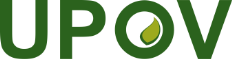 FUnion internationale pour la protection des obtentions végétalesComité techniqueCinquante-sixième session
Genève, 26 et 27 octobre 2020TC/56/4 Rev.Original :  anglais Date :  10 août 25 septembre 2020à examiner par correspondanceClasse 205Cichorium, Lactuca CICHO;  LACTU[Classe 205BCichorium intybus L. var.  sativum CICHO_INT_SAT]Dénomination(s) de la ou des variété(s) voisine(s) de votre variété candidateCaractère(s) par lequel ou lesquels votre variété candidate diffère de la ou des variété(s) voisine(s)1)Niveau d’expression du ou des caractère(s) chez la ou les variété(s) voisine(s)2)Niveau d’expression du ou des caractère(s) chez votre variété candidate2)NiveauNotepetit3moyen5grand7NiveauNotetrès petit1très petit à petit2petit3petit à moyen4moyen5moyen à grand6grand7grand à très grand8très grand9Gamme standard
Version 1Gamme standard
Version 2Gamme standard
Version 3Gamme standard
Version 41	très faible
(ou : absent ou très faible)1	très faible
(ou : absent ou très faible)--3	faible3	faible3	faible3	faible5	moyen5	moyen5	moyen5	moyen7	fort7	fort7	fort7	fort9	très fort-9	très fort-NiveauExemple 1Taille relative :Exemple 2Angle :Exemple 3Position :Exemple 4Longueur relative :Exemple 5Profil :1extrêmement plus petitetrès aiguà la baseégaletrès fortement concave2extrêmement plus petite à modérément plus petitetrès aigu à modérément aiguà la base à un quart de la baseégale à légèrement plus courtetrès fortement concave à modérément concave3modérément plus petitemodérément aiguun quart de la baselégèrement plus courtemodérément concave4modérément plus petite à même taillemodérément aigu à angle droitun quart de la base à au milieulégèrement plus courte à modérément plus courtemodérément concave à plane5même tailleangle droitau milieumodérément plus courteplane6même taille à modérément plus grandeangle droit à modérément obtusau milieu à un quart de l’extrémité du sommetmodérément plus courte à beaucoup plus courteplane à modérément convexe7modérément plus grandemodérément obtusun quart de l’extrémité du sommetbeaucoup plus courtemodérément convexe8modérément plus grande à extrêmement plus grandemodérément obtus à très obtusun quart de l’extrémité du sommet à au sommetbeaucoup plus courte à extrêmement plus courtemodérément convexe à très fortement convexe9extrêmement plus grandetrès obtusau sommetextrêmement plus courtetrès fortement convexeNiveauExemple 1
Tige : port1dressé2dressé à demi-dressé3demi-dressé4demi-dressé à étalé5étaléÉpoque de floraisontrès précoce1très précoce à précoce2QNprécoce3précoce à moyenne4moyenne5moyenne à tardive6tardive7tardive à très tardive8très tardive9Nombre d’entrées ou de groupesExempleUtilisationniveau de précisionbas                            élevéNuméro du code RHS des couleurs92049AUtilisé pour une description précise des couleurs de parties de plante.niveau de précisionbas                            élevéNom de couleur RHS 190Rose intensePas utilisé dans le cadre de l’UPOV niveau de précisionbas                            élevéNom de couleur UPOV 
73Rose
(groupe 29)Utilisé dans une description variétale pour convertir le numéro du code RHS des couleurs en nom de couleur.niveau de précisionbas                            élevéGroupe de couleur RHS 
(en-tête de chaque feuille)29Groupe rougePas utilisé dans le cadre de l’UPOVN°CaractèreNiveau d’expressionNiveau d’expressionNote20Fleur : couleur principale de la face supérieureRouge moyenRHS 46C21Variétés à fleurs bicolores ou multicolores seulement : Fleur : couleur secondaire de la face supérieure
pourpre moyenRHS N 74B22Variétés à fleurs bicolores ou multicolores seulement : Fleur : distribution de la couleur secondaireprincipalement sur le pétale supérieurprincipalement sur le pétale supérieur123Fleur : zone de l’œilPrésentePrésente924Fleur : taille de la zone de l’œil LargeLarge725Fleur : couleur principale de la zone de l’œilrouge-pourpre moyenRHS N 57AN° de groupe UPOVfrançaisEnglishdeutschespañol1blancwhiteweißblanco2vert clairlight greenhellgrünverde claro3vert moyenmedium greenmittelgrünverde medio4vert foncédark greendunkelgrünverde oscuro5vert-jaune clairlight yellow greenhellgelbgrünverde amarillento claro6vert-jaune moyenmedium yellow greenmittelgelbgrünverde amarillento medio7vert-gris clairlight grey greenhellgraugrünverde grisáceo claro8vert-gris moyenmedium grey greenmittelgraugrünverde grisáceo medio9vert-gris foncédark grey greendunkelgraugrünverde grisáceo oscuro10vert-bleu clairlight blue greenhellblaugrünverde azulado claro11vert-bleu moyenmedium blue greenmittelblaugrünverde azulado medio12vert-bleu foncédark blue greendunkelblaugrünverde azulado oscuro13vert-brun clairlight brown greenhellbraungrünverde amarronado claro14vert-brun moyenmedium brown greenmittelbraungrünverde amarronado medio15vert-brun foncédark brown greendunkelbraungrünverde amarronado oscuro16jaune clairlight yellowhellgelbamarillo claro17jaune moyenmedium yellowmittelgelbamarillo medio18jaune foncédark yellowdunkelgelbamarillo oscuro19orange-jaune clairlight yellow orangehellgelborangenaranja amarillento claro20orange-jaune moyenmedium yellow orangemittelgelborangenaranja amarillento medio21orange-jaune foncédark yellow orangedunkelgelborangenaranja amarillento oscuro22orange clairlight orangehellorangenaranja claro23orange moyenmedium orangemittelorangenaranja medio24orange foncédark orangedunkelorangenaranja oscuro25rose orangé clairlight orange pinkhellorangerosarosa anaranjado claro26rose orangé moyenmedium orange pinkmittelorangerosarosa anaranjado medio27rose-rouge clairlight red pinkhellrotrosarosa rojizo claro28rose-rouge moyenmedium red pinkmittelrotrosarosa rojizo medio29rosepinkrosarosa30rose-bleu clairlight blue pinkhellblaurosarosa azulado claro31rose-bleu moyenmedium blue pinkmittelblaurosarosa azulado medio32rose-bleu foncédark blue pinkdunkelblaurosarosa azulado oscuro33rouge orangéorange redorangerotrojo anaranjado34rouge clairlight redhellrotrojo claro35rouge moyenmedium redmittelrotrojo medio36rouge foncédark reddunkelrotrojo oscuro37rouge-pourpre moyenmedium purple redmittelpurpurrotrojo púrpura medio38rouge-pourpre foncédark purple reddunkelpurpurrotrojo púrpura oscuro39rouge-brunbrown redbraunrotrojo amarronado40pourpre-brun moyenmedium brown purplemittelbraunpurpurnpúrpura amarronado medio41pourpre-brun foncédark brown purpledunkelbraunpurpurnpúrpura amarronado oscuro42pourpre moyenmedium purplemittelpurpurnpúrpura medio43pourpre foncédark purpledunkelpurpurnpúrpura oscuro44violet clairlight violethellviolettvioleta claro45violet moyenmedium violetmittelviolettvioleta medio46violet foncédark violetdunkelviolettvioleta oscuro47violet-bleu clairlight blue violethellblauviolettvioleta azulado claro48violet-bleu moyenmedium blue violetmittelblauviolettvioleta azulado medio49violet-bleu foncédark blue violetdunkelblauviolettvioleta azulado oscuro50bleu-violet clairlight violet bluehellviolettblauazul violáceo claro51bleu-violet moyenmedium violet bluemittelviolettblauazul violáceo medio52bleu-violet foncédark violet bluedunkelviolettblauazul violáceo oscuro53bleu clairlight bluehellblauazul claro54bleu moyenmedium bluemittelblauazul medio55bleu foncédark bluedunkelblauazul oscuro56bleu-vert clairlight green bluehellgrünblauazul verdoso claro57bleu-vert moyenmedium green bluemittelgrünblauazul verdoso medio58bleu-vert foncédark green bluedunkelgrünblauazul verdoso oscuro59brun clair  light brown  hellbraunmarrón claro  60brun moyenmedium brownmittelbraunmarrón medio61brun foncédark browndunkelbraunmarrón oscuro62brun-jaune clairlight yellow brownhellgelbbraunmarrón amarillento claro63brun-jaune moyenmedium yellow brownmittelgelbbraunmarrón amarillento medio64brun orangéorange brownorangebraunmarrón anaranjado65brun-grisgrey browngraubraunmarrón grisáceo66brun-vert clairlight green brownhellgrünbraunmarrón verdoso claro67brun-vert moyenmedium green brownmittelgrünbraunmarrón verdoso medio68brun-vert foncédark green browndunkelgrünbraunmarrón verdoso oscuro69gris-jauneyellow greygelbgraugris amarillento70gris-brunbrown greybraungraugris amarronado71gris-pourprepurple greypurpurgraugris púrpura72grisgreygraugris73noirblackschwarznegroDonnées génétiquestm2/tm2ettm1/tm1Tm2/Tm2 ou Tm22/Tm22 ou Tm22/Tm2 ouTm2/tm2 ou Tm22/tm2etTm1/Tm1 ou Tm1/tm1 ou tm1/tm1tm2/tm2etTm1/Tm1 ou Tm1/tm1 Marqueur Tm2/22allèle de sensibilitéallèle de résistanceallèle de sensibilitéRésistance à la souche 0 du virus ToMVnulleprésenteprésente